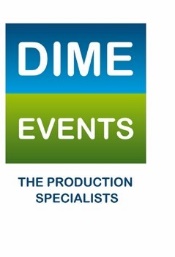 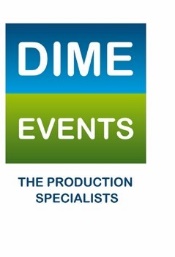 The following documents MUST be submitted by the 20thOctober 2023 , in order to comply with HSE legislation and CDM Regs. Please tick to confirm. Please ensure that this sheet is returned as soon as possible, together with all relevant documents, to phil.fellows@dimeevents.com	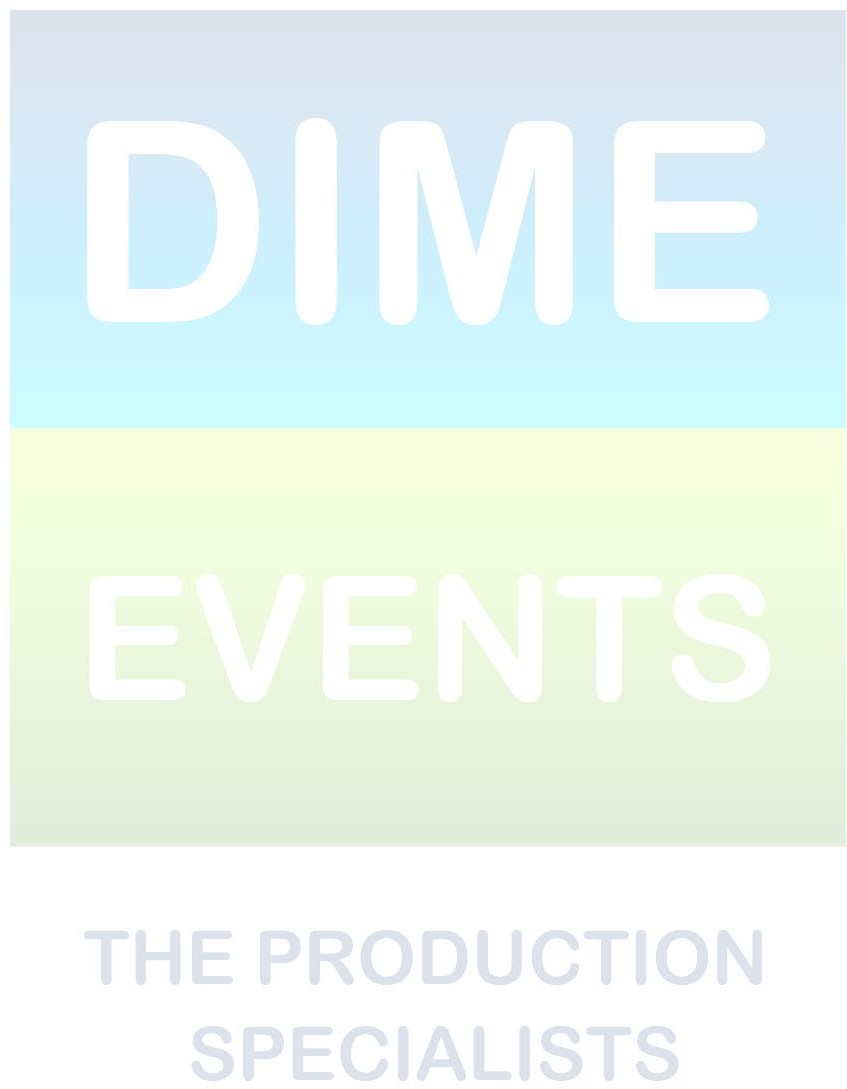 Please also confirm the following structural stipulationsCDM REGS 2015 CHECK LISTRIGGING REQUIREMENTS & DECLARATIONif you intend to rig above your stand, please complete the following section. ANY and ALL rigging MUST be approved by the organisers in the first instance. if you are rigging bespoke items, plans and structural calcs must be submitted with the rest of the stand plans. These will require sign off from our Structural Engineers for which there may be an additional charge. Your method statement and risk assessment must cover all rigged items.If you are in doubt as to what type of rigging you have, please refer to the rigging classifications from the e-guide, below.SIGNED:  	PRINT NAME: 	CLIENT/PRINCIPLE CONTRACTOR (Delete as necessary) DATE: 	GENERAL RIGGING INFORMATION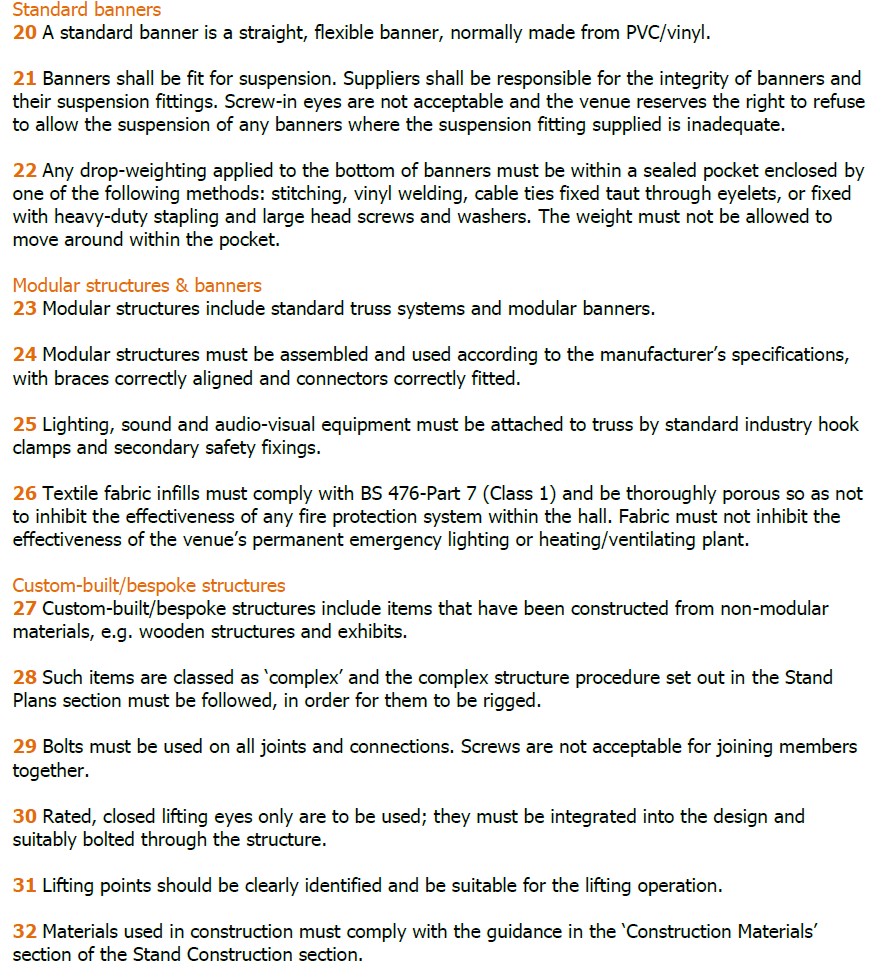 More guidance on rigging is available in the e-guide., which can be viewed at the link below https://www.aev.org.uk/e-guideEVENT NAMEVENUEEXHIBITING COMPANY NAMESTAND NUMBERSTAND FOOTPRINT DIMENSIONS &MAX BUILD HEIGHTPRINCIPLE CONTRACTOR DETAILSONSITE CONTACT NAMEONSITE CONTACT NUMBERARRIVAL & COMPLETION TIME & DATEFull stand plans and visuals, showing all dimensions and elevationsNone generic Risk AssessmentMethod StatementPublic Liability Insurance, which must be in date at the time of the event,and cover ALL days and MUST be a minimum of £5mConfirm that you have checked that your stand will fit in the footprint andthat the height is acceptableYou will supply a back wall to your stand, up to a minimum of 2.5mYou would prefer to purchase a shell back wallYou will dress down the back wall of your stand if higher, to 2.5 m in a neutral colour. Please note that corporate branding is not permitted onwalls which overlook the next exhibitor.Any storeroom doors will be fitted with a CLEAR vision panel – Frostedpanels are NOT permittedI will be rigging above the stand (If yes, please complete the Rigging Declaration Section further on)Yes	☐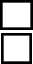 No	☐I will provide an event project safety fileYES	NOI can confirm that all personnel have viewedthe Site Induction and will complyI will provide suitable welfare for all staff on my Space site. This will include access to hot food and hot/boiling water and a suitable restareaI confirm that my space only site will become a separate construction under the auspices of the CDM Regulations 2015 and that I will have sole responsibility for the safe implementationand completion of the project within that areaI CONFIRM THAT THE ORDER HAS BEEN PLACED WITH THE VENUERIGGERS AS DETAILED IN THE EXHIBITOR MANUALI CONFIRM THAT THE RIG HAS BEEN APPROVED BY THE ORGANISERSI HAVE ENSURED THAT MY RAMS RELFECT THE RIGGING CONCERNEDI AM AWARE OF THE POSSIBLE CHARGES FOR THE SIGN OFF OF ACOMPLEX RIG (TO BE ADVISED BY THE ORGANISERS)I HAVE ATTACHED PLANS AND VISUALS AND FULL DESCRIPTION OFTHE RIG